Publicado en Puigcerdà el 11/05/2023 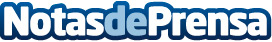 Servigest Barberan se convierte en un nuevo patrocinador del Club Gel PuigcerdàEl primer equipo femenino lucirá la publicidad de la gestoría cerdana en la parte trasera del pantalón a partir de la próxima temporadaDatos de contacto:Carlos TostEDEON MARKETING SL931929647Nota de prensa publicada en: https://www.notasdeprensa.es/servigest-barberan-se-convierte-en-un-nuevo Categorias: Nacional Derecho Marketing Cataluña Otros deportes Consultoría http://www.notasdeprensa.es